Bildiri başlığı1,*Yazar İsmi, 1Yazar İsmi, 2Yazar İsmi1Niğde Ömer Halisdemir Üniversitesi, Mühendislik Fakültesi, Elektrik-Elektronik Mühendisliği Bölümü2Kırgızistan-Türkiye Manas Üniversitesi, Mühendislik Fakültesi, Elektrik-Elektronik Mühendisliği Bölümü*turk-cose@ohu.edu.trÖzet: Çalışma konusu hakkında genel bilgi, amaç, yöntem, bulgular ve sonuç bölümlerini içermeli veya kısa format olarak yazmak isteyenler amaç +  yöntem, bulgular ve sonuçlar şeklinde yazılmalıdır. Anahtar Kelimeler: A, B, C, D, E.(en fazla 5 adet)1. GirişGiriş bölümünde temel bilgi, literatür bilgisi (önceki çalışmalar bilgisi), bilimsel boşluk (gereklilik) ve amaç yazılmalıdır.Önemli Notlar:-Toplam Kelime sayısı (maksimum 3000)-Gerekli görüldüğü kadar başlık, alt başlık kullanılabilmektedir. -Referanslar metin içerisinde (Yazar, Tarih) Örn: (Fox, 2014) şeklinde verilecektir. -Ana metin 1 punto satır aralıklı, “Arial” yazı tipinde, 12 punto ile her iki yana yaslanmış olarak, .doc veya .docx formatında, tek bir dosya şeklinde hazırlanmalıdır.-Bildiriler Türkçe ve İngilizce, Kazakça ve İngilizce veya Rusça ve İngilizce dillerinde kabul edilmektedir.-Bildiri başlığı, “Arial” yazı tipinde, 14 punto ile ortalı bir şekilde hazırlanmalıdır.-Başlıkların yalnızca ilk harfi büyük olarak yazılacaktır. -Yazarlara ait bilgiler, “Arial” yazı tipinde, 10 punto ile ortalı bir şekilde hazırlanmalıdır.-Özet, en fazla 250 kelime, 1 punto satır aralıklı, “Arial” yazı tipinde, 10 punto ile, her iki yana yaslanmış olarak hazırlanmalıdır.-Bildiri başlığı ile yazarlara ait bilgiler arasına ve yazarlara ait bilgiler ile özet arasına 1 satır boşluk bırakılmalıdır. -Her bir katılımcı en fazla 2 bildiri sunabilmektedir.2. Materyal ve MetotBu bölümde kullanılan materyaller ile kullanılan yöntem bilgi ve ayrıntıları akıcı ve kapsayıcı olmalıdır.Materyaller neleri kapsar: Labaratuvar ekipmanları, Arazi ekipmanları, İnsan ve Hayvan konuları Doğal Maddeler Endüstriyel Maddeler, Anaketler, Testler, Bilgisayar Modülleri, Matematiksel ModellerMetotlar Neleri kapsar: Uzay/örnek Uzay, Konum, kısıtlamalar/sınırlayıcı şartlar, İşlemler gibi3. BulgularBulgular kısmı elde edilen bulgular, grafik veya tablo vb ile  verilir, önemli bulgular ifade edilir, muhtemel bir açıklama, başka çalışmalarla kıyaslama veya genelleme yapılabilir.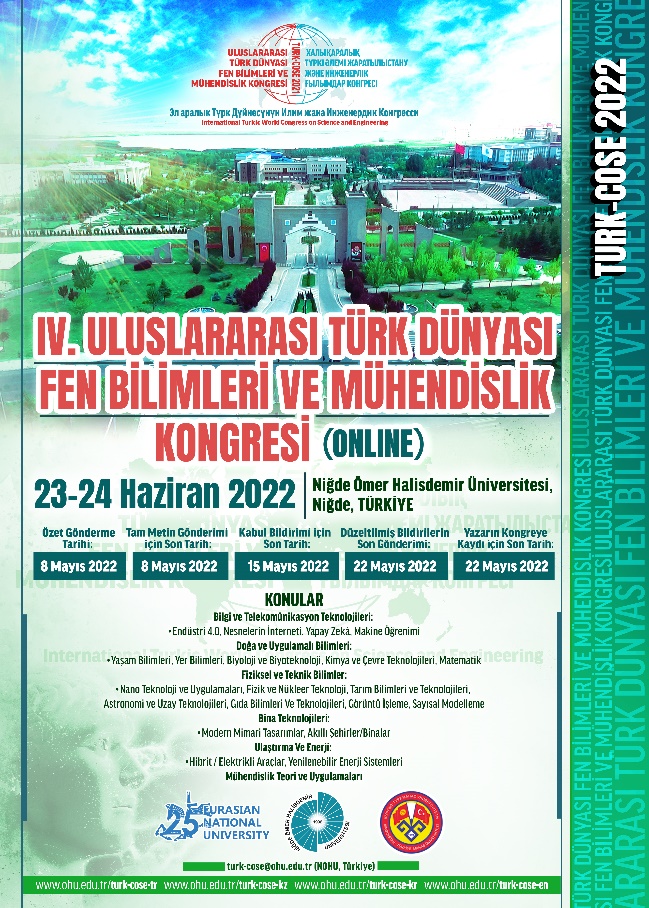 Şekil 1. Şablon Şekil olarak TURK-COSE 22 posteri (başlık ve tablo ortalanmalıdır)Tablo 1 Şablon tablo (başlık ve tablo ortalanmalıdır)4. SonuçlarSonuçlar bölümünde orijinal amaç belirtilir, en önemli bulgular verilir, bulgulara ilişkin yorumlar, karşılaştırmalar ve genellemeler yapılır çalışma ile ilgili kısıtlamalar belirtilir tavsiye ifadeleri ile bitirilir.TeşekkürBu çalışmada teşekkür edilecek kurum, kuruluş, kişi varsa teşekkür edilir.Kaynaklar Metin içindeki tüm referanslar metnin sonunda, yazarların soyadına gör alfabetik olarak aşağıdaki kaynak gösterimine uygun yer almalıdır.Referans Gösterim Örnekleri (Harvard Style):KitapDaniels, K., Patterson, G. and Dunston, Y. (2014). The ultimate student teaching guide. 2nd ed. Los Angeles: SAGE Publications, pp.145-151.Süreli yayınDismuke, C. and Egede, L. (2015). The Impact of Cognitive, Social and Physical Limitations on Income in Community Dwelling Adults With Chronic Medical and Mental Disorders. Global Journal of Health Science, 7(5), pp. 183-195.Konferans BildirisiPalmer, L., Gover, E. and Doublet, K. (2013). Advocating for Your Tech Program. In: National Conference for Technology Teachers. [online] New York: NCTT, pp. 33-34. Available at: http://www.nctt.com/2013conference/advocatingforyourtechprogram/  (Accessed 11 Jan. 2014).Fox, R. (2014). Technological Advances in Banking. In: American Finance Association Northeast Regional Conference. Hartford: AFA, p. 24.Çevrimiçi KaynakWorld Urbanization Prospects (2008). The 2011 Revision Population Database. (http://esa.un.org/unup/)   Accessed 12 Dec. 2018.Başlık 1Başlık 2Başlık 3